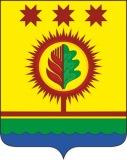 О внесении изменений в решение Собрания депутатов Шумерлинского муниципального округа Чувашской Республики от 20.12.2021 № 4/8 «Об изменении наименования и утверждении Положения об отделе образования спорта и молодежной политики администрации Шумерлинского муниципального округа Чувашской Республики»Собрание депутатов Шумерлинского муниципального округа Чувашской Республики решило:1. Внести в Положение об отделе образования спорта и молодежной политики администрации Шумерлинского муниципального округа Чувашской Республики», утвержденное решением Собрания депутатов Шумерлинского муниципального округа Чувашской Республики от 20.12.2021 № 4/8 следующие изменения:1.1. абзац четвертый пункта 1.6 раздела I изложить в следующей редакции:«Чăваш Республикин Ҁĕмĕрле муниципалитет округ администраций.н в.рент\, спорт тата =амрёксен политикин пай.»;1.2. пункт 4.1 раздела IV изложить в следующей редакции:«4.1. В структуру Отдела входят:	- специалисты отдела;	- сектор физической культуры, спорта и молодежной политики.	- Структурные подразделения Отдела:	- Информационно-методический центр;	- Хозяйственно-эксплуатационная группа».2. Настоящее решение вступает в силу после его официального опубликования в издании «Вестник Шумерлинского района Чувашской Республики» и подлежит размещению на официальном сайте Шумерлинского района Чувашской Республики  в сети «Интернет».Председатель Собрания депутатов Шумерлинского муниципального округа   Чувашской Республики                                                                                   Б.Г. ЛеонтьевГлава Шумерлинского муниципального округа                                           Л.Г. РафиновЧувашской РеспубликиЧĂВАШ РЕСПУБЛИКИЧУВАШСКАЯ РЕСПУБЛИКАÇĚМĚРЛЕ МУНИЦИПАЛЛĂОКРУГĔН ДЕПУТАТСЕН ПУХĂВĚЙЫШĂНУ04.02.2022 6/15 №Çемěрле хулиСОБРАНИЕ ДЕПУТАТОВШУМЕРЛИНСКОГО МУНИЦИПАЛЬНОГО ОКРУГАРЕШЕНИЕ04.02.2022 № 6/15город Шумерля